REFLECTION WORKSHEET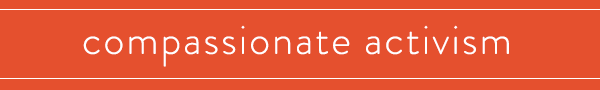 Compassionate Activism Model100% Committed to a Vision100% Acknowledging of Current RealityIn Community, In Every MomentThe Five Practices of Compassionate ActivismHumility and CuriosityDistinguishing Realities and Acknowledging External RealityGentle Mindfulness and Compassionate Self-AccountabilityCompassionate Truth-Telling and Consciousness-Raising InquiryShared Envisioning and Non-CooperationSelect a SituationIn order to integrate this model into your daily life, please select a common situation you face to use throughout the session.What is a type of situation that is moderately emotionally charged for you?Why is it emotionally charged for you?What is your typical reaction to it?Practice #1 - Humility and CuriosityOur initial reaction to a situation is often just the tip of the iceberg. When we believe our initial reaction and the assumptions behind them are 100% true and grounded in reality, then we aren’t able to create something different. So treating our initial reaction and assumptions as just a starting point and as speculations is key to creating a different response to the situation.Reflecting on Your Typical ReactionWhat gets in the way of you acknowledging that you might not know everything about this situation already?What gets in the way of you being curious about the other person’s internal reality and asking questions to learn more?What gets in the way of you being curious about your own internal reality and digging deeper to get in touch with it?Practice #2: Distinguishing Realities and Acknowledging External RealityThere are three realities operating at the same time in all situations. When we confuse them as one reality, we run into issues because that is not how they’re experienced by us. The three realities are:Your internal realityThe other person’s internal realityExternal realityExternal reality consists of:WordsActionsEnergy Our ability to accurately receive and assess external reality is affected by how emotionally charged we are around the situation. So the first step is to start distinguishing external reality from our internal reality and acknolwedge that what happened in external reality did indeed happened.Reflecting on Your Typical Reaction To the Situation  Share briefly what you normally think and talk about regarding the situation.With the help of your partner, identify what parts are make believe.Describe what was said and done in that specific situation between you and the other person(s). Focus on the words and actions only.Keep paring down your description until you and your partner feel like it’s just composed of the words and actions.Reflecting on Your ReflectionsWhat gets in the way of you acknowledging the situation as it is and as it is not?What do you gain from resisting the reality and focusing on make believe?What’s the impact on you when you don’t acknowledge the situation as it is?Reflecting on Acknowledging as AcceptanceShare “I accept that they said X.”What and how is it different for you when you just focus on the words and actions and accept that they happened as such – and not as you wished had happened?Practice #3: Gentle Mindfulness and Compassionate Self-AccountabilityNormally, we’re caught in a mental swirl - which is usually toxic. This prevents us from getting in touch with our internal reality because our mental energy and time is being poured into resisting the existence of reality aka make-believe. 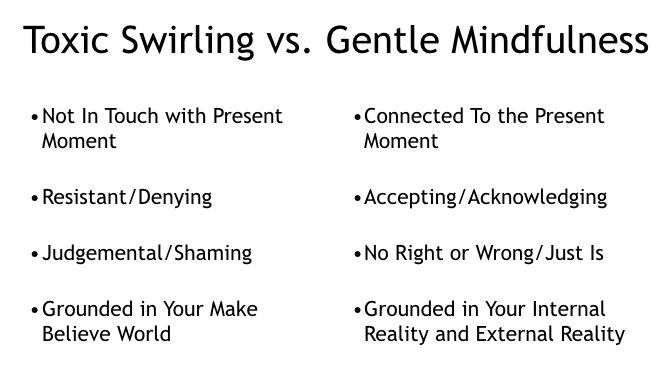 To shift from the toxic swirl to our internal reality, we bring mindfulness to our internal reality. To break out of the grips of the toxic swirl, use the first Practice of Humility and Curiosity and second Practice of Distinguishing Realities and Acknowledging External Reality to let go of the toxic swirl. Then bring gentle attention to your internal reality and acknolwedge it without trying to change it, judge it, minimize it, etc.Reflecting on Practicing Mindfulness Share briefly what your typical toxic swirl is around the situation. Share what it was like when you brought mindfulness to your reaction.How was mindfulness different or similar than the toxic swirl? 
Practice #4: Compassionate Truth-Telling and Consciousness-Raising InquiryWays We Often RelateWe relate to the other person and their experiences like how we often relate to our own feelings - through our toxic swirl.We make them wrong as a person:Judge themShame themPolice themDismiss themWe resist their experience of the situation (aka their internal reality):Deny and minimize what they’re feelingFocus on how they ‘should’ be feeling (aka make believe world)Try to force them to agree with us (aka push our internal reality on to them)Just like we let go of our toxic swirl and got reconnected to and unpacked our own internal reality through mindfulness, we can let go of our toxic swirl around their other person and invite them to share and unpack their internal reality with us. If we approach them AFTER we’ve let go of our toxic swirl and have taken care of our own pain and are reconnected with our internal reality, then there’s greater chance of them responding in kind.However if we approach BEFORE we’ve taken care of ourselves, then we will approach them with toxic swirl - and that almost never goes well. 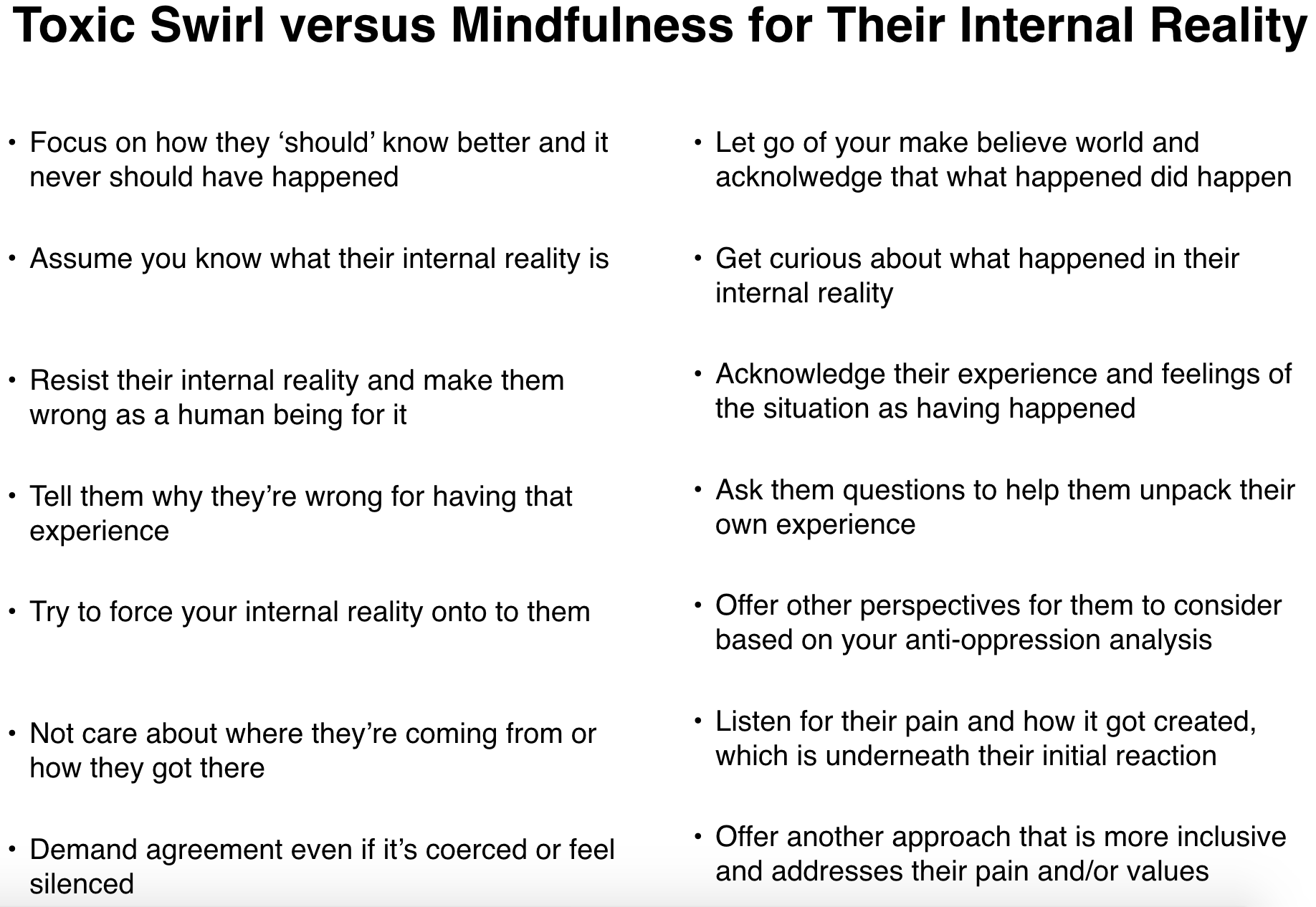 Reflecting on the Impact of the Toxic SwirlHow do you think they might have been relating to you? What did their toxic swirl feel like to you?What the impact of that on you and your ability to receive what they were saying?How did you relate to the other person in the situation? Identify your toxic swirl of make believe.What do you think the impact of that might have been on the other person and their ability to receive what you were saying?What This Conversation Is AboutIt’s not about making them wrong. It’s about sharing your truth.It’s not about them changing their minds. It’s about you wanting to understand their truth.It’s not about getting them to stop. It’s about you taking care of yourself and treating yourself like you matter. Reflecting on What You Want from the ConversationWhat was your intention in this conversation?What type of world were you creating in this conversation with that intention?What would be different if your intention was to be compassionate toward yourself and focus on what you need from yourself?What type of world would you be creating with that intention? 